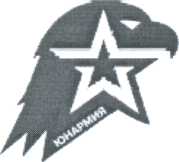 Гимн ЮнармииПолки идут стеной, красиво держат строй,
И гордо шелестят знамёна.
Комбат и рядовой, единою судьбой
Мы связаны с тобой, друг мой.
Служить России суждено тебе и мне,
Служить России, удивительной стране,
Где солнце новое встаёт на небе синем.
Плечом к плечу идут российские войска,
И пусть военная дорога не легка,
Мы будем верою и правдою служить России.
В бесстрашии атак спасли мы русский флаг,
И дом родной, и наши песни.
А, коль придёт беда, собою мы тогда
Отчизну заслоним, друг мой.
Служить России суждено тебе и мне,
Служить России, удивительной стране,
Где солнце новое встаёт на небе синем.
Плечом к плечу идут российские войска,
И пусть военная дорога не легка,
Мы будем верою и правдою служить России.
Полки идут стеной, красиво держат строй,
И вместе с нами вся Россия.
И он, и ты, и я — армейская семья,
И этим мы сильны, друг мой.
Служить России суждено тебе и мне,
Служить России, удивительной стране,
Где солнце новое встаёт на небе синем.
Плечом к плечу идут российские войска,
И пусть военная дорога не легка,
Мы будем верою и правдою служить России